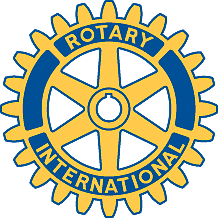 Rotary Club of Carleton Place and Mississippi Mills       Meeting of May 29th, 2017Guests: Rick and Heather Deschamps, Mike Thompson - Franklin Tenn Rotary, Ross Trimble, and Jeff McMasterAttendees: Marion, Sarah, Mike, Bernie, Deb, Ernie, Brenda, Kathy, DavidChase the Ace - New Game - Now Looking for the Ace of Hearts..........Pot at $27.50 - Ticket # 105 and pulled by none other than Brenda !!!!!! She pulled the 5 of Spades from the deck.Happy Dollars....Mike did a short report of our financials.David and Sarah - did an update for our Charitable Status - Almost there - 3 more things to do.150 Year Celebration Parade - Do we want to participate ??? No Thank You.Change Over June 26 at Teresa's. To be discussed further. We need to change date as not all who are involved can attend that day.Jeff Mcmaster spoke on the trials and tribulations of running the Youth Centre here in town. July 13th, at the ScottishGlen, there will be a Golf Tournament to raise funds. Golfers and volunteers needed.